Getting Down with the Garage Groove!Name:								Date:Literacy: (4 – 6 years)1.2.3.4.5.6.7.8.9.10.Getting Down with the Garage Groove!Name:								Date:Maths: (4 – 6 years)Getting Down with the Garage Groove!Name:								Date:Maths: (6 – 8 years)Task APerson 1:Person 2:Person 3:Person 4:Task BPerson 1:Person 2:Person 3:Person 4:Person 5:Getting Down with the Garage Groove!Name:								Date:Science:1.2.3.4.5.6.7.8.9.10.Morning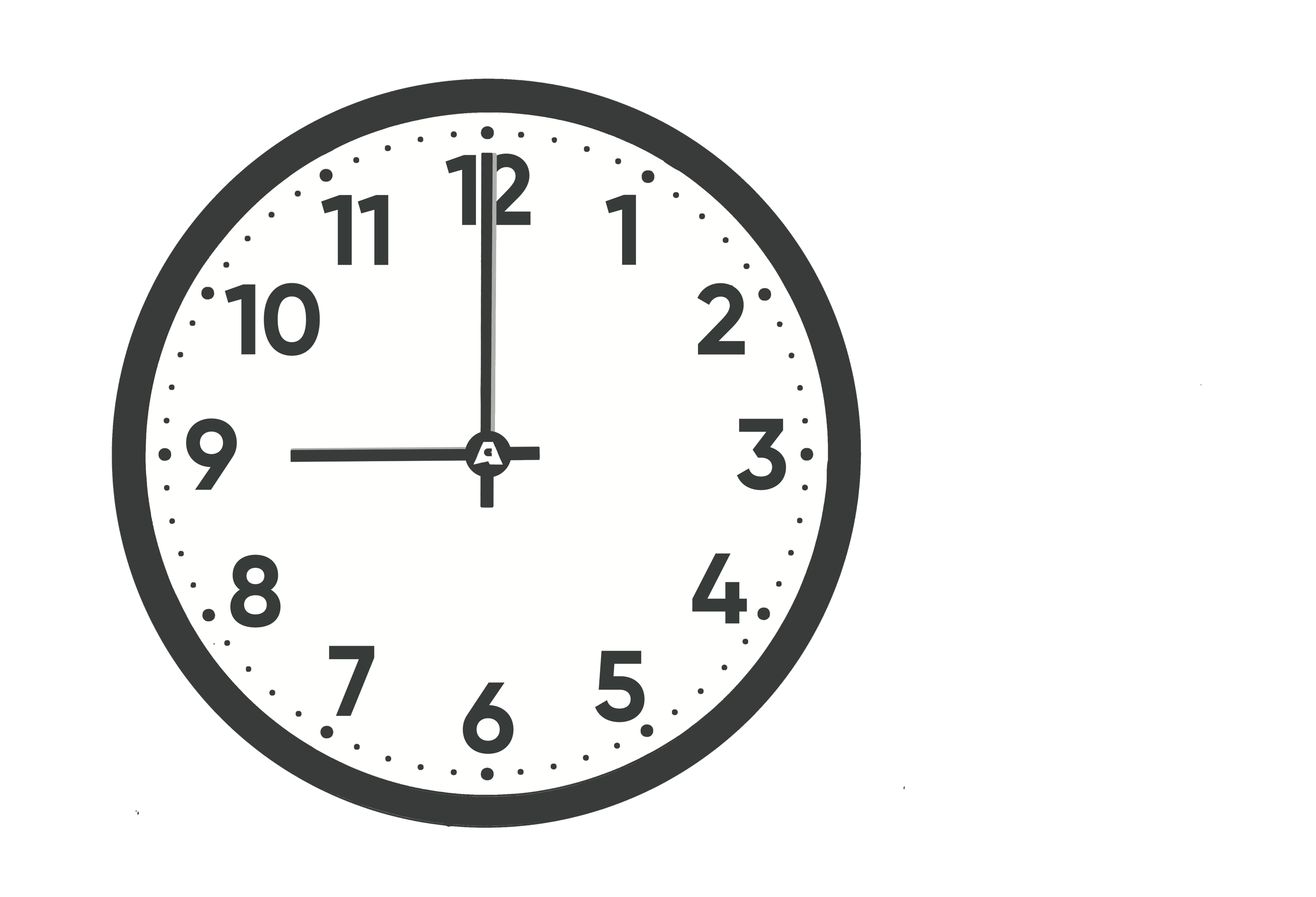 Afternoon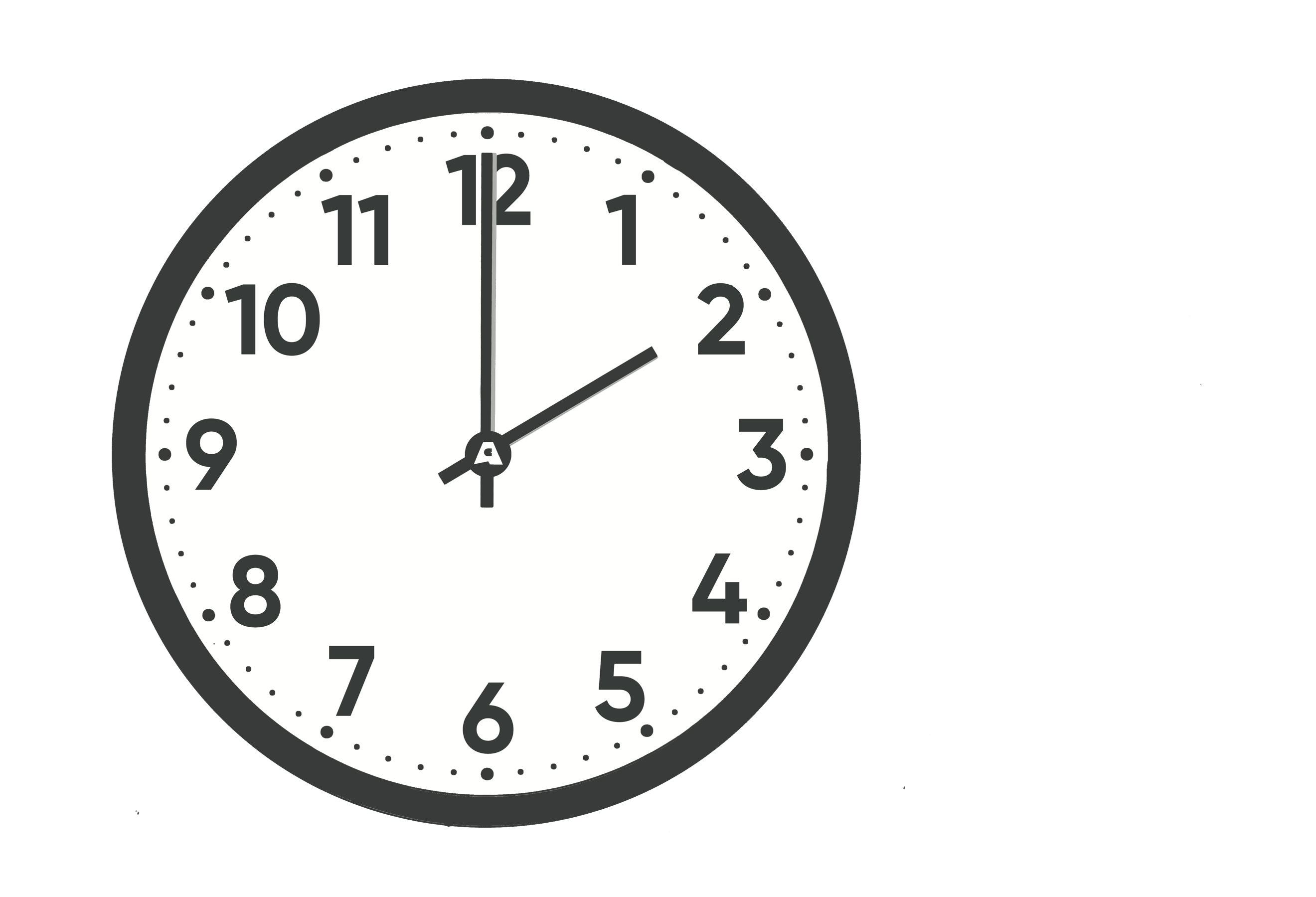 Morning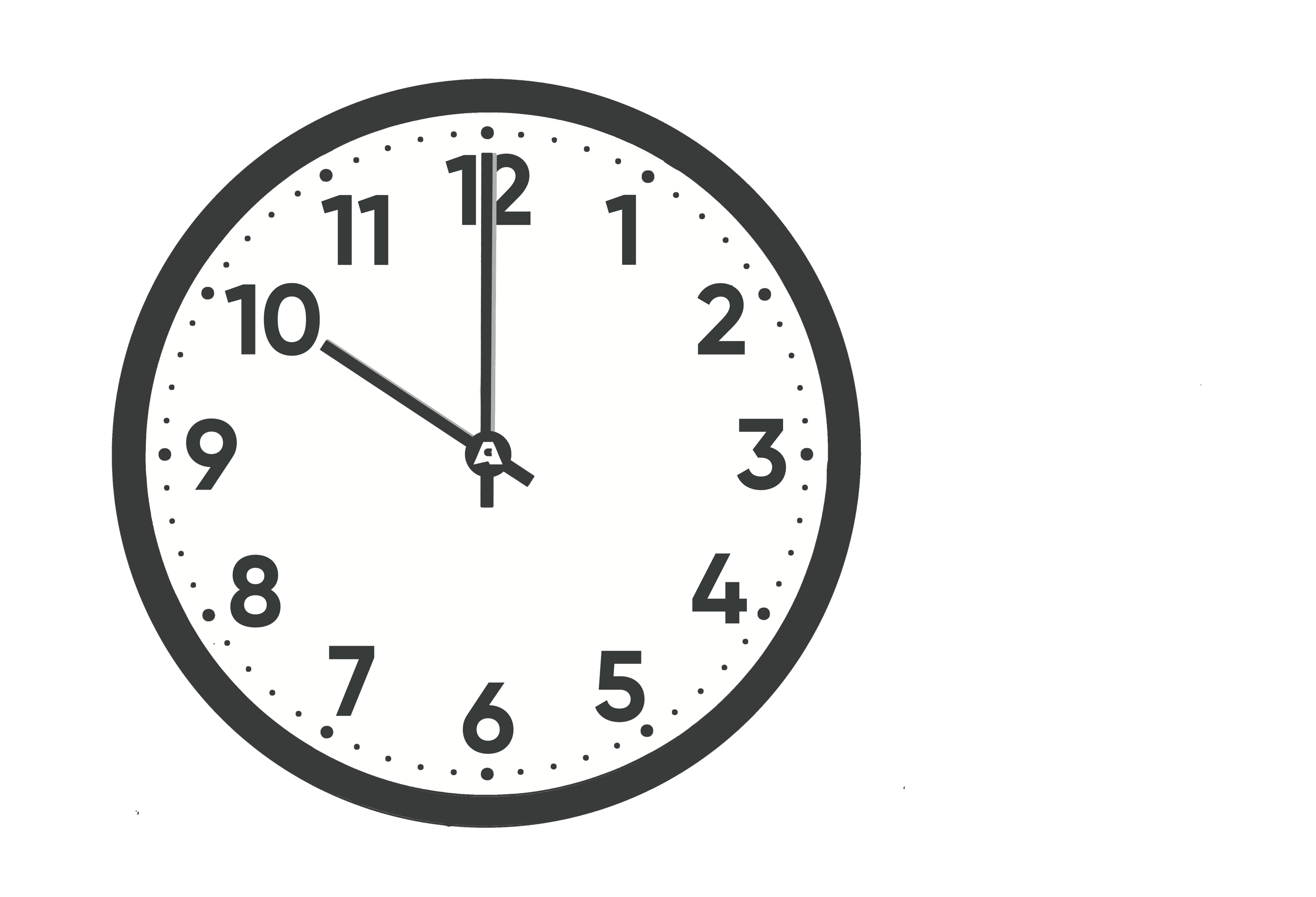 Afternoon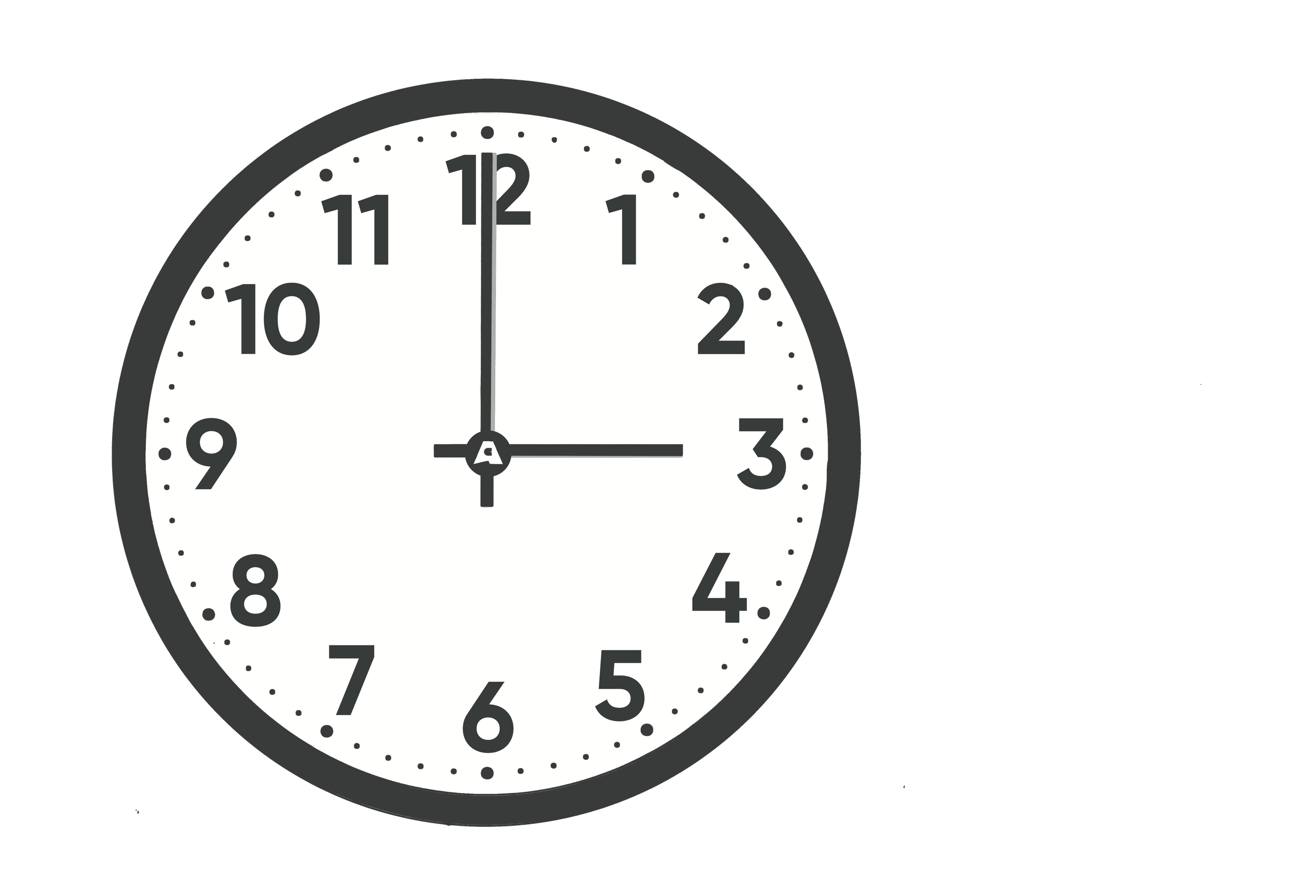 Morning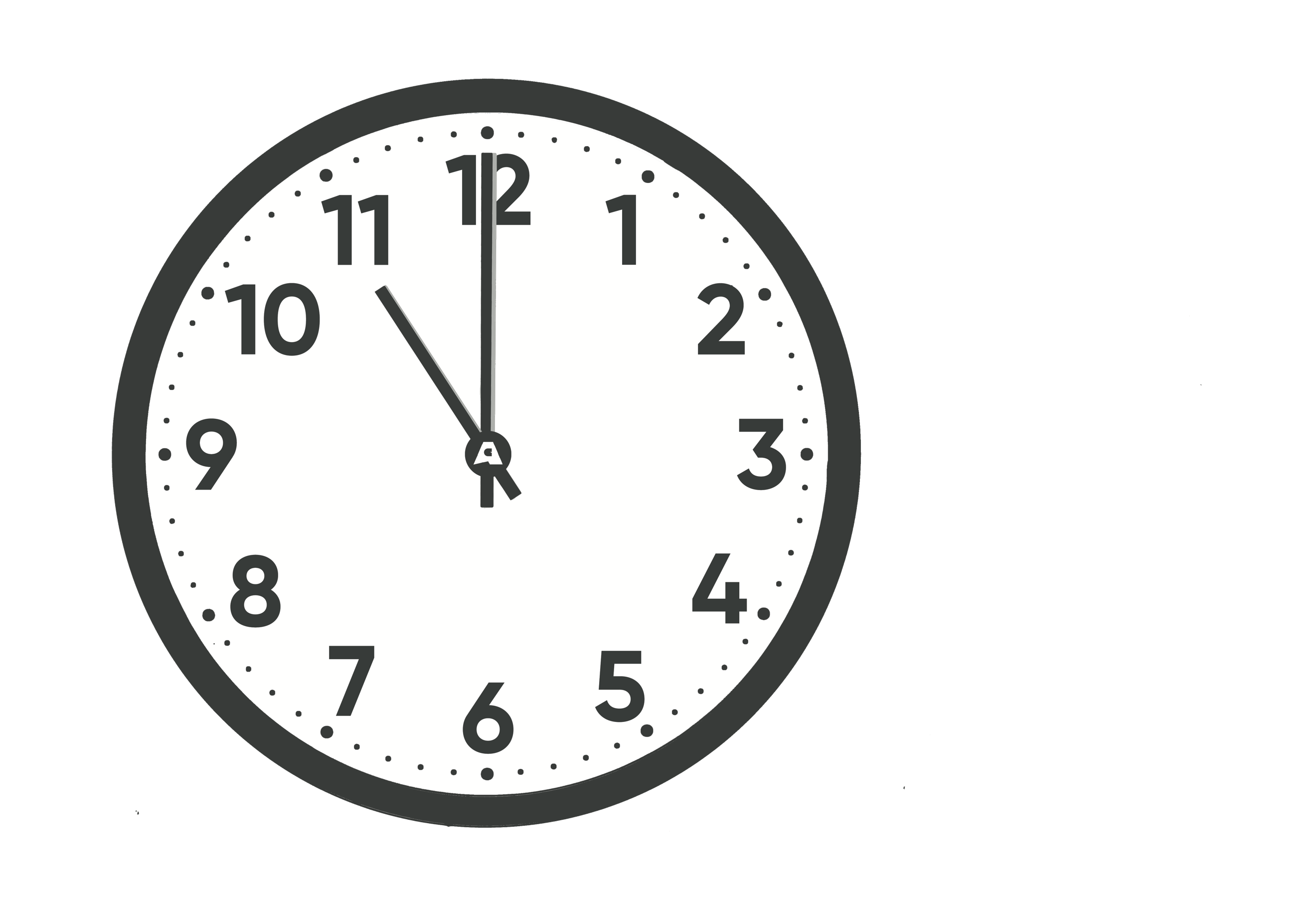 Afternoon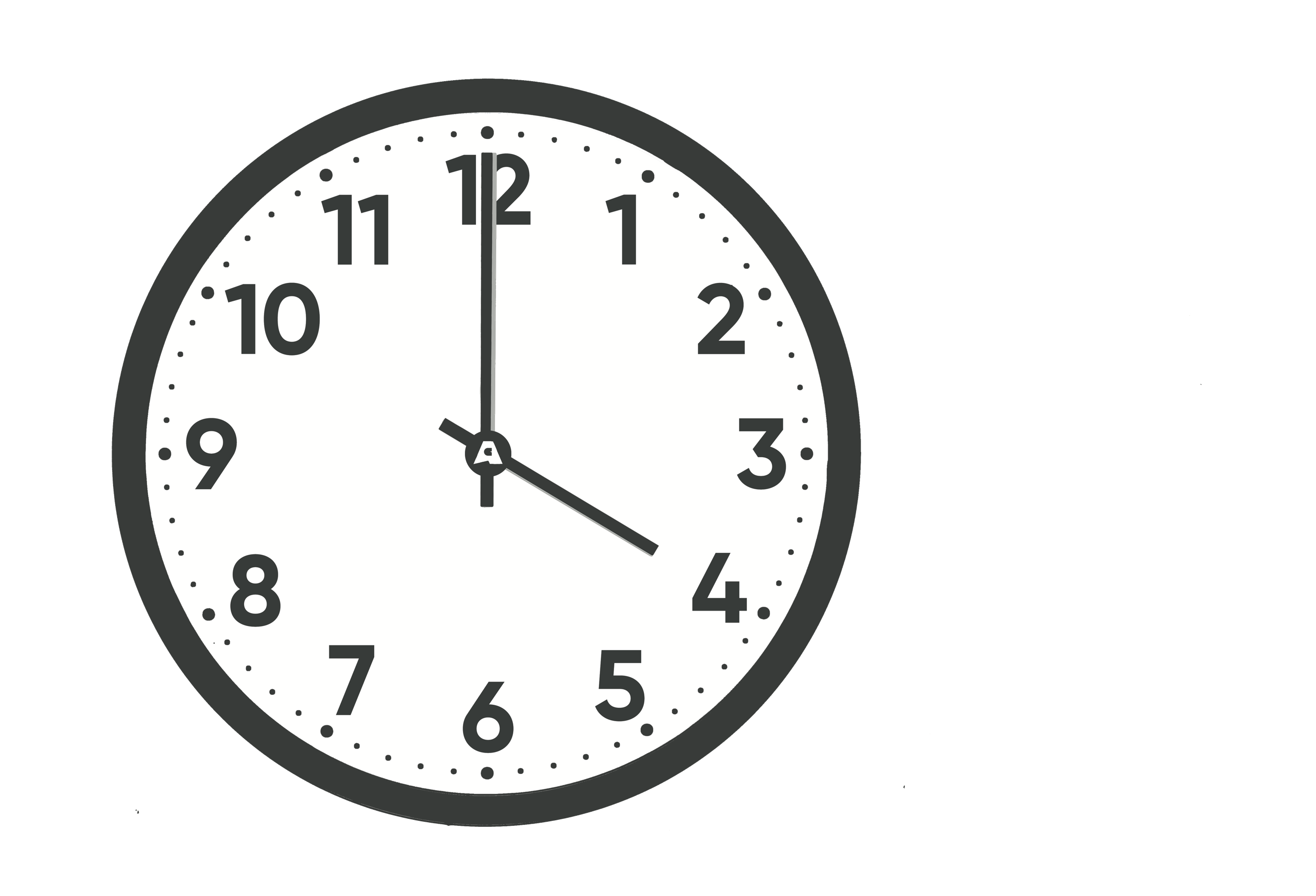 Afternoon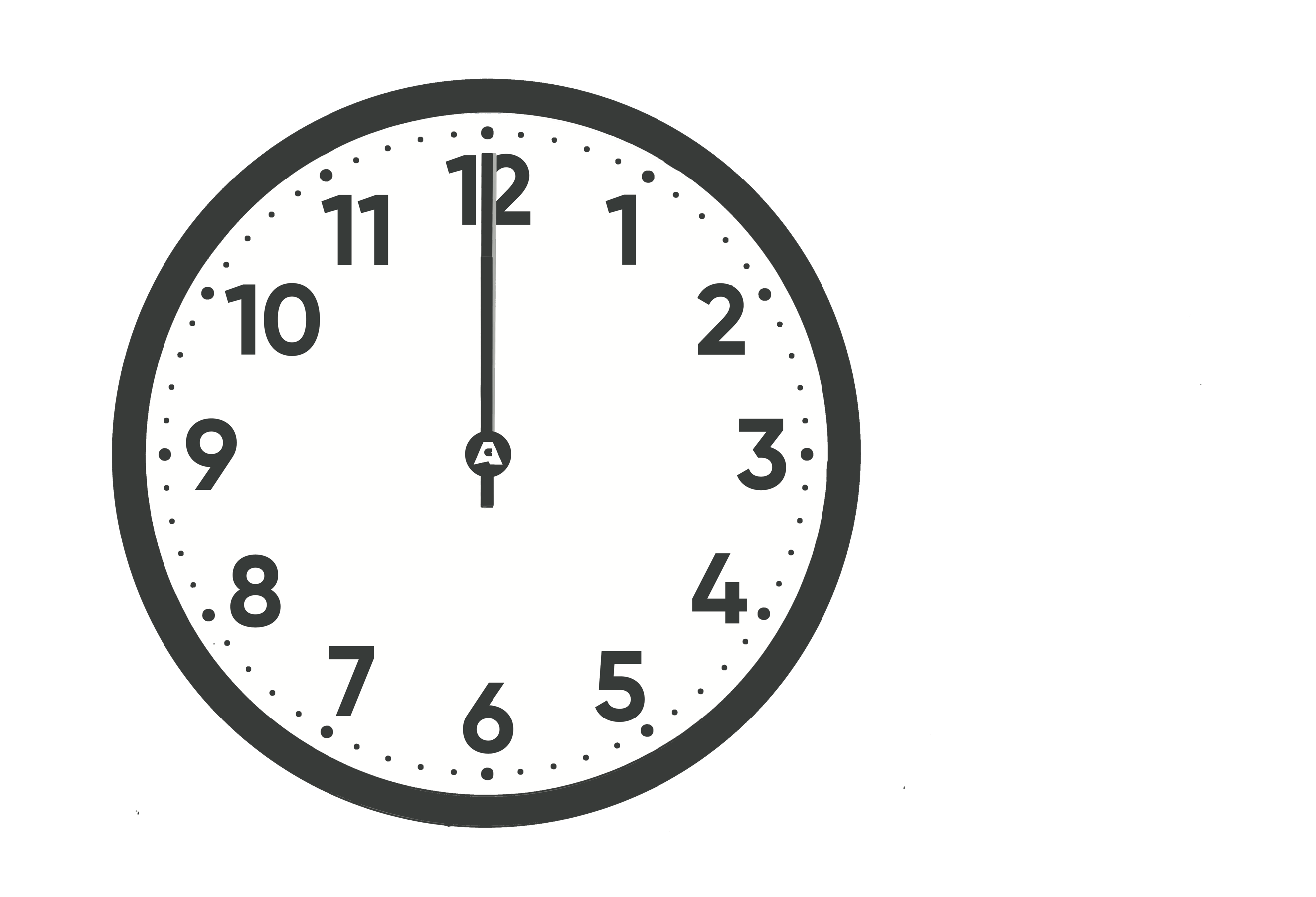 Afternoon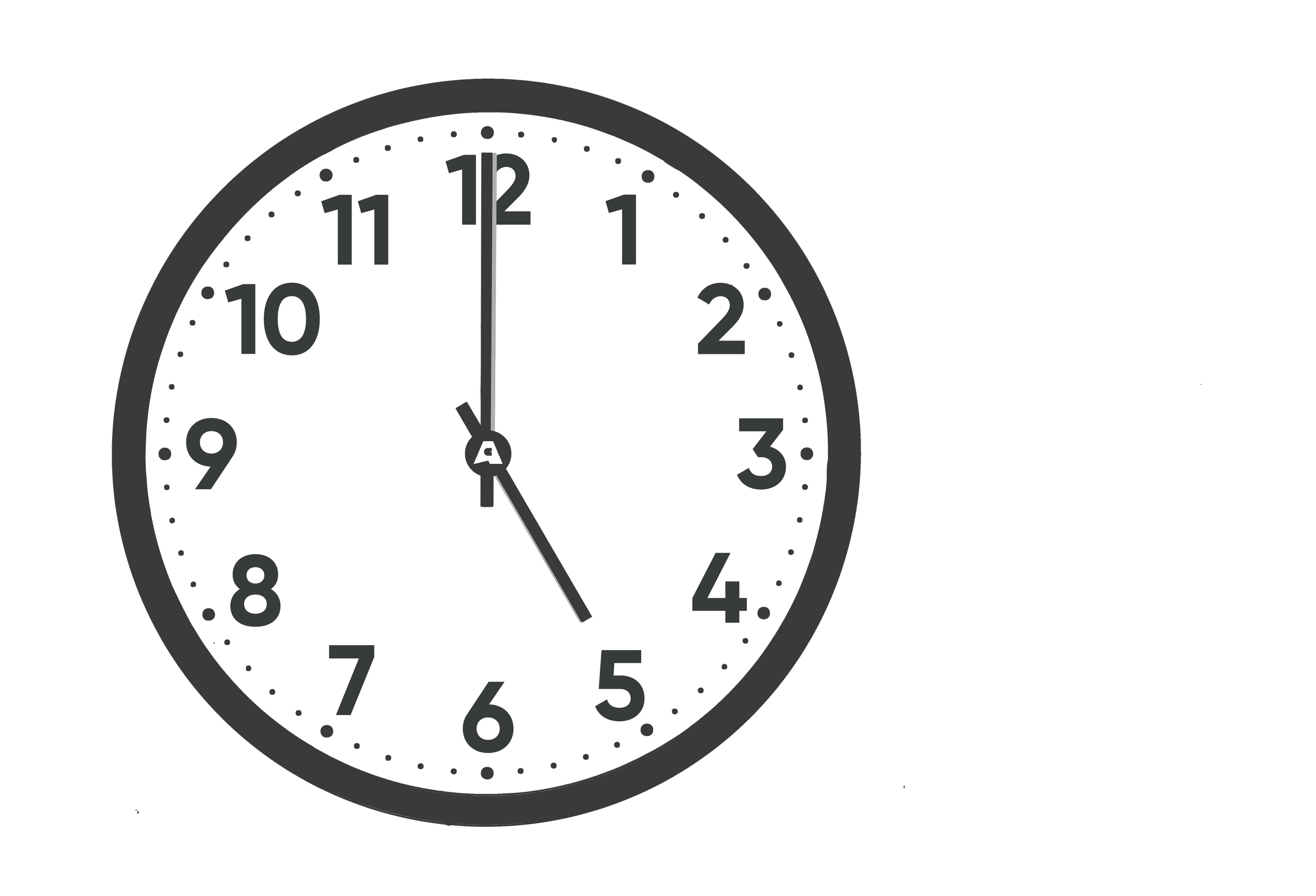 Afternoon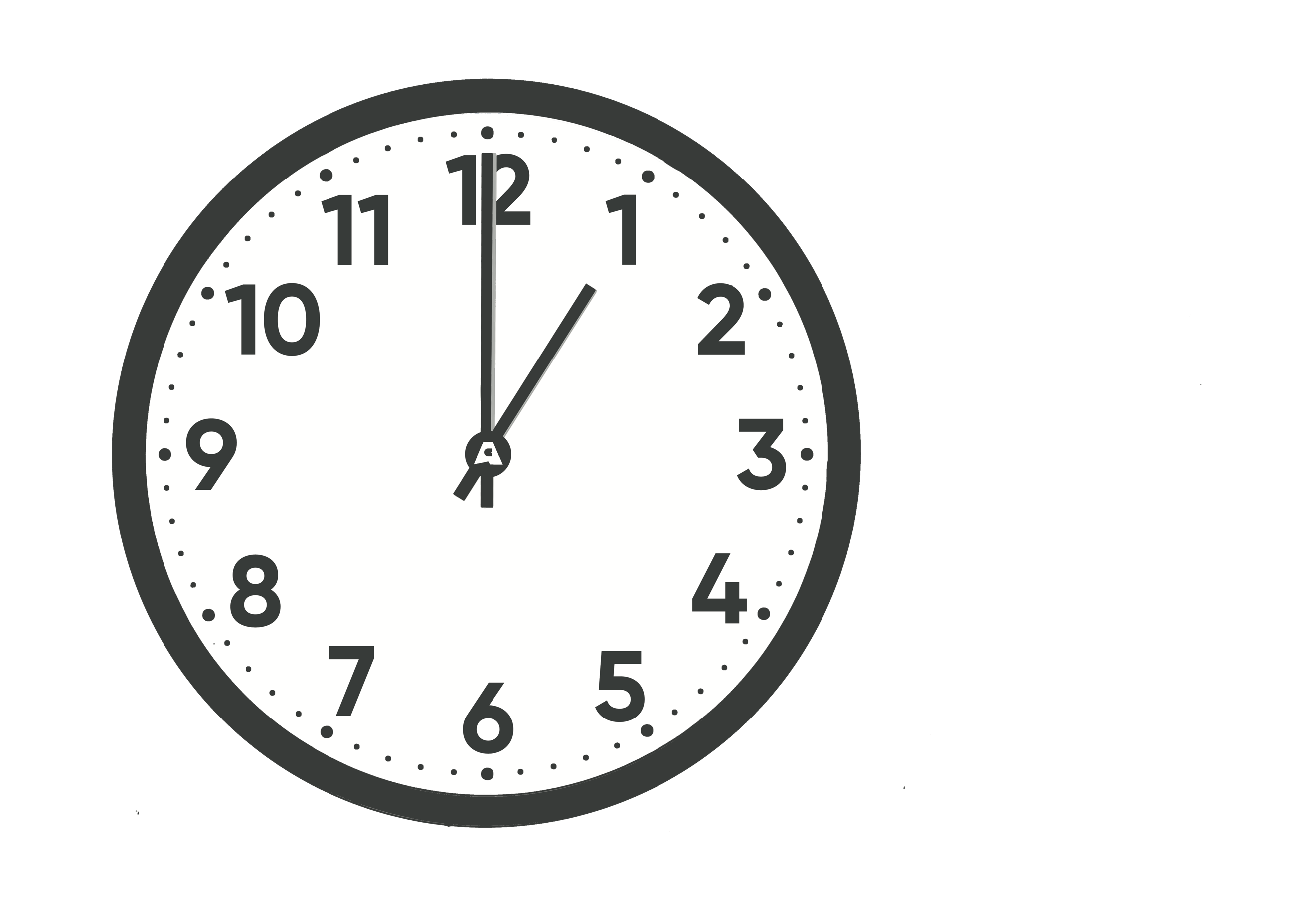 Afternoon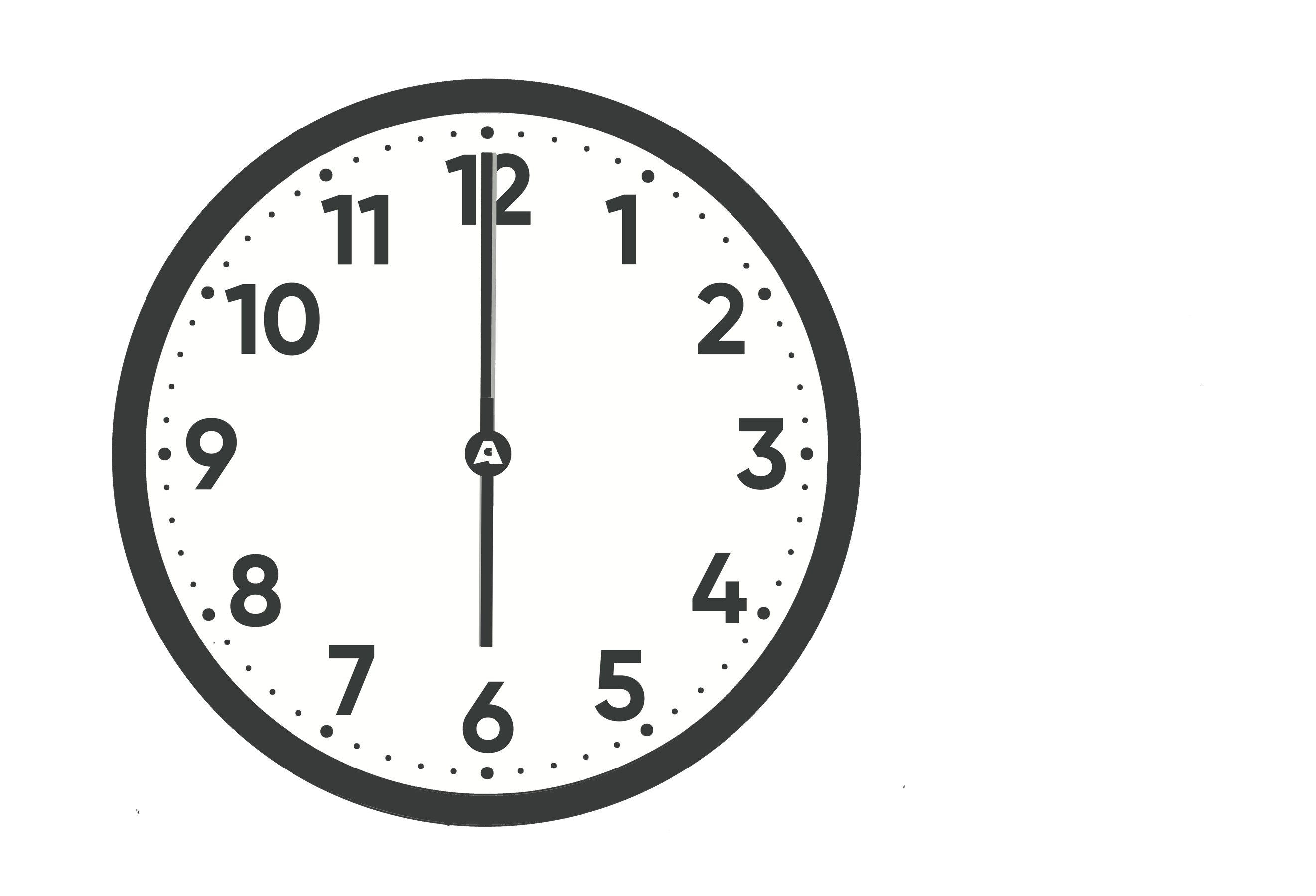 